Hej på er karatekas!Nu är det dags igen för kata, utbildningsseminarium. Lägret sker i samarbete med SISU idrottsutbildarna i Norrbotten och Västerbotten.Anmälningsavgiften är 200:- per läger och betalas kontant eller via swish.Lägret är öppet för alla intresserade!Föreningsledare och tränare, det är viktigt att se till att era medlemmar kommer till dom utlysta träningar som arrangeras av ÖNKF, för att vi ska kunna utveckla karaten inom förbundet.KataTid:	3/3 -18 kl. 9:00 – 15:00, med lunch 11.45 – 13.15. Plats: 	Umeå Chikubukais klubblokal	Riksvägen 2 G	904 30 UmeåTränare: 	Arttu Kankaanpää, Umeå Chikubukai, f.d. landslagsmedlem i kata
Anmälan:	Till Arttu Kankaanpää; arttu82@hotmail.se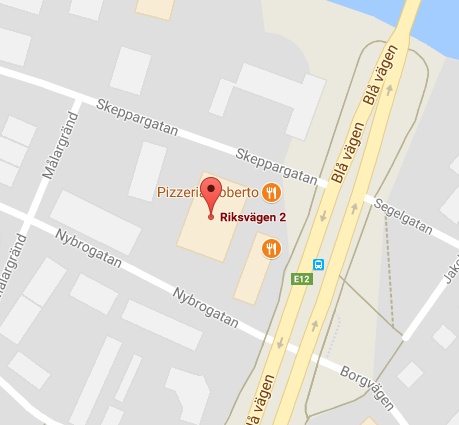 